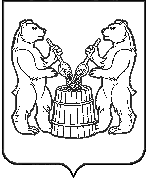 АДМИНИСТРАЦИЯ МУНИЦИПАЛЬНОГО ОБРАЗОВАНИЯ«УСТЬЯНСКИЙ МУНИЦИПАЛЬНЫЙ РАЙОН»АРХАНГЕЛЬСКОЙ ОБЛАСТИПОСТАНОВЛЕНИЕот 13 июля 2018 г. № 803р.п. ОктябрьскийО внесении изменений в порядок предоставления мер социальной поддержки квалифицированных специалистов учреждений культуры и образовательных организаций (кроме педагогических работников), финансируемых из бюджета муниципального образования «Устьянский муниципальный район», проживающих и работающих в сельских населенных пунктах, рабочих поселках (поселках городского типа) на территории муниципального образования «Устьянский муниципальный район» В целях предоставления пользователям Единой государственной информационной системы социального обеспечения информации об основаниях, условиях, о способах, формах и фактах предоставления мер социальной поддержки квалифицированным специалистам учреждений культуры и образовательных организаций (кроме педагогических работников), финансируемых из бюджета муниципального образования «Устьянский муниципальный район», проживающим и работающим в сельских населенных пунктах, рабочих поселках (поселках городского типа) на территории муниципального образования «Устьянский муниципальный район», руководствуясь статьей 6.11 Федерального закона от 17 июля 1999 года № 178-ФЗ «О государственной социальной помощи» администрация муниципального образования «Устьянский муниципальный район»ПОСТАНОВЛЯЕТ:1. Внести в порядок предоставления мер социальной поддержки квалифицированных специалистов учреждений культуры и образовательных организаций (кроме педагогических работников), финансируемых из бюджета муниципального образования «Устьянский муниципальный район», проживающих и работающих в сельских населенных пунктах, рабочих поселках (поселках городского типа) на территории муниципального образования «Устьянский муниципальный район», утвержденный постановлением администрации муниципального образования «Устьянский муниципальный район» от 29 декабря 2017 № 1551, изменение, дополнив его пунктом 15 следующего содержания:«15. Информация о предоставлении мер социальной поддержки в соответствии с настоящим Порядком размещается в Единой государственной информационной системе социального обеспечения. Размещение и получение указанной информации в Единой государственной информационной системе социального обеспечения осуществляются в соответствии с Федеральным законом от 17 июля 1999 года № 178-ФЗ «О государственной социальной помощи.».2. Контроль за исполнением настоящего постановления возложить на заместителя главы муниципального образования «Устьянский муниципальный район» по социальным вопросам Мемнонову О.В.3. Настоящее постановление опубликовать в муниципальном вестнике «Устьяны» и разместить на официальном сайте администрации муниципального образования «Устьянский муниципальный район».4. Настоящее постановление вступает в силу после официального опубликования.Исполняющий обязанностиглавы муниципального образования                          С.А. Молчановский